Digital 4 Pest, Disease and Weed Biocontrol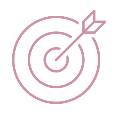 Notre ambition : Le renforcement de l’éco-système wallon du biocontrôle en interconnectant le monde du numérique (applications, capteurs, robots…) et celui de la lutte biologique contre les prédateurs des plantes au travers de trois piliers que sont l’innovation/R&D, la formation et l’entreprenariat.Les acteurs clés de l’initiative :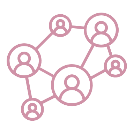 Actuellement 5 universités (Uliège, Umons, Ulouvain, Unamur, ULB), 5 centres de recherches (CRAw, CER Groupe, CARAH, Celabor, Cebedeau ASBL, Materia Nova ASBL) et 21 entreprises et ASBL dans le domaine du biocontrôle et du numérique :  Phoenix AI SA, FW Bioconsult SRL, Artechno SA, APEO srl, Bizzdev SA, Wapinvest SA, Redebel Regulatory Affairs scrl, Fytofend SA, Viridaxis SA, Lipofabrik Belgium sprl, Domobios SA, B-Sens sprl, ALX Systems SA, Cap Innove ASBL, Valbiom ASBL, , Hedera 22 SA, Fyteko SA, Deltatec SA, Vocsens srl, Aerospacelab SA, Spacebel 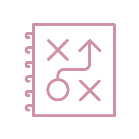 Nos principaux axes de travail :1. Le développement de solutions innovantes de biocontrôle ou plus généralement destinées à diminuer l’utilisation d’intrants chimiques nuisibles dans la production agricole2. Le développement de solutions numériques et robotiques (produits et/ou services) permettant l’intégration efficace de ces solutions dans les pratiques agricoles3. La mise au point de nouvelles technologies pour l’observation des composantes de l’agro-système (sol, environnement, échanges avec la plante) et la modélisation de leurs interactions.4. La mise au point, la validation et la démonstration de nouvelles pratiques agricoles intégrant ces innovations. 5. La sensibilisation et la formation des acteurs du milieu agricole à ces nouvelles pratiques.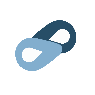 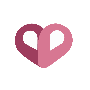 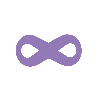 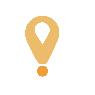 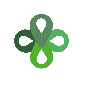 Contacts :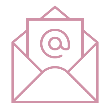 Contact général : Philippe JACQUES, Professeur, Président de TERRA, ULiège, courriel  philippe.jacques@uliege.be
Contact pour les aspects numériques : Jean-Yves PARFAIT, Responsable du département Intelligence Artificielle, Multitel, courriel : parfait@multitel.be
Contact pour les plateformes technologiques/analytiques : Gauthier Eppe, Professeur, Directeur de MolSys, Uliège, courriel : g.eppe@uliege.beDIS Aire(s) stratégique(s) visée(s) DIS Innovations pour des modes de production et de conception agiles et sûrs DIS Chaînes agro-alimentaires du futur et gestion innovante de l’environnement 